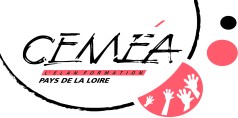 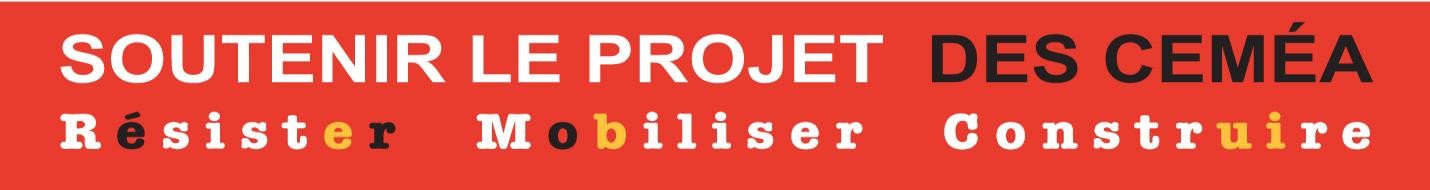 BULLETIN D'ADHÉSION - 2018À renvoyer aux CEMEA Pays de la Loire : CEMEA, 102 rue St Jacques, 44200 NantesNOM : .......................................	PRÉNOM : .................................................à remplir si nouvelles coordonnéesADRESSE :............................................................................................................................................................................................................................................................................................TÉL. FIXE : .......................................................... TÉL. MOBILE : .............................................. E-MAIL ...........................................................Je souhaite adhérer à l'Association Ceméa en tant que « membre actif ».Je joins une cotisation de 16 € ou si 8 € (si précaire)Je souhaite régler 60 € et demande un récipissé fiscal pour déduire 40 € des impôtsou je justifie mon implication active dans un groupe d'actions recherches, sur un secteur ou un champ d'actionOUJe souhaite devenir « membre de soutien », je joins une cotisation de 20 euros. Je soutiens l'action des CEMEA sans souhaiter y contribuer directement.OUJe souhaite devenir « membre associé », je joins une cotisation de 150 euros.L'adhésion est valable du 1er janvier au 31 décembre.Je souhaite par ailleurs faire un don de : ….............. euros.Les associations d'intérêt général, comme les Ceméa, peuvent recevoir des dons qui ouvrent droit à une réduction d'impôt au profit du donateur. Pour les particuliers, la réduction d'impôt est de 66%. Ainsi par exemple, pour un don de 100€, la réduction d'impôt est de 66€. Un reçu fiscal type Cerfa sera envoyé à chaque donateur.Je règle par :   □  Chèque (libellé à l'ordre des Ceméa)	□ EspècesFait le	à	SignatureASSOCIATION TERRITORIALE DE :Ceméa Pays de la Loire 102 Rue St Jacques 44200 Nantes